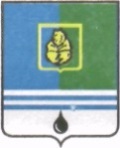                                          РЕШЕНИЕДУМЫ ГОРОДА КОГАЛЫМАХанты-Мансийского автономного округа - ЮгрыОт «___»_______________20___г.                                                   №_______ О внесении изменений в решение Думы города Когалыма от 24.03.2008 №233-ГДВ соответствии с Федеральными законами от 15.12.2001 №166-ФЗ                 «О государственном пенсионном обеспечении в Российской Федерации»,                 от 28.12.2013 №400-ФЗ «О страховых пенсиях», от 14.07.2022 №236-ФЗ                    «О Фонде пенсионного и социального страхования Российской Федерации», постановлением Правительства Ханты-Мансийского автономного округа - Югры от 26.03.2004 №113-п «О порядке назначения, перерасчета и выплаты пенсии за выслугу лет лицам, замещавшим государственные должности                        Ханты-Мансийского автономного округа – Югры и должности государственной гражданской службы Ханты-Мансийского автономного округа - Югры, ежемесячного пожизненного денежного содержания лицу, замещавшему должность Губернатора Ханты-Мансийского автономного округа - Югры», Дума города Когалыма РЕШИЛА:1. Внести в решение Думы города Когалыма от 24.03.2008 №233-ГД «Об утверждении Порядка назначения, перерасчета и выплаты пенсии за выслугу лет дополнительно к страховой пенсии по старости (инвалидности) лицам, замещавшим муниципальные должности и должности муниципальной службы в органах местного самоуправления города Когалыма» (далее - решение) следующие изменения:Пункт 1 решения изложить в следующей редакции:«1. Утвердить: 1.1. Порядок назначения, перерасчета и выплаты пенсии за выслугу лет дополнительно к страховой пенсии по старости (инвалидности)  лицам, замещавшим муниципальные должности и должности муниципальной службы в органах местного самоуправления города Когалыма согласно приложению 1 к настоящему решению.1.2. Состав комиссии по назначению пенсии за выслугу лет лицам, замещавшим муниципальные должности и должности муниципальной службы в органах местного самоуправления города Когалыма согласно приложению 2 к настоящему решению.1.3. Положение о комиссии по назначению пенсии за выслугу лет лицам, замещавшим муниципальные должности и должности муниципальной службы в органах местного самоуправления города Когалыма согласно приложению 3 к настоящему решению.».1.2. Приложение 1 решения изложить в редакции согласно приложению 1 к настоящему решению.1.3. Решение дополнить приложениями 2, 3 в редакции согласно приложениям 2, 3 к настоящему решению.2. Признать утратившими силу следующие решения Думы города Когалыма:- от 28.06.2013 №294-ГД «О внесении изменений в решение Думы города Когалыма от 24.03.2008 №233-ГД»;- от 30.10.2014 №478-ГД «О внесении изменения в решение Думы города Когалыма от 24.03.2008 №233-ГД»;- от 23.04.2015 №536-ГД «О внесении изменений в решение Думы города Когалыма от 24.03.2008 №233-ГД»;- от 14.09.2016 №703-ГД «О внесении изменений в решение Думы города Когалыма от 24.03.2008 №233-ГД»;- от 01.03.2017 №61-ГД «О внесении изменений в решение Думы города Когалыма от 24.03.2008 №233-ГД»;- от 22.06.2022 №132-ГД «О внесении изменений в решение Думы города Когалыма от 24.03.2008 №233-ГД».3. Настоящее решение вступает в силу с 01.01.2023.4. Опубликовать настоящее решение и приложения к нему в газете «Когалымский вестник».Приложение 1к решению Думы города Когалымаот №Приложение 1к решению Думы города Когалымаот 24.03.2008 №233-ГДПОРЯДОКНАЗНАЧЕНИЯ, ПЕРЕРАСЧЕТА И ВЫПЛАТЫ ПЕНСИИ ЗА ВЫСЛУГУ ЛЕТ ДОПОЛНИТЕЛЬНО К СТРАХОВОЙ ПЕНСИИ ПО СТАРОСТИ (ИНВАЛИДНОСТИ) ЛИЦАМ, ЗАМЕЩАВШИМ МУНИЦИПАЛЬНЫЕ ДОЛЖНОСТИ И ДОЛЖНОСТИМУНИЦИПАЛЬНОЙ СЛУЖБЫ В ОРГАНАХ МЕСТНОГО САМОУПРАВЛЕНИЯ ГОРОДА КОГАЛЫМА1. Общие положения1.1. Порядок назначения, перерасчета и выплаты пенсии за выслугу лет дополнительно к страховой пенсии по старости (инвалидности) лицам, замещавшим муниципальные должности и должности муниципальной службы в органах местного самоуправления города Когалыма (далее - Порядок), разработан в целях пенсионного обеспечения лиц, замещавших муниципальные должности и должности муниципальной службы в органах местного самоуправления города Когалыма.1.2 Порядок определяет процедуру назначения, приостановления, перерасчета и выплаты пенсии за выслугу лет дополнительно к страховой пенсии по старости (инвалидности) (далее – пенсия за выслугу лет) лицам, замещавшим муниципальные должности и должности муниципальной службы в органах местного самоуправления города Когалыма.1.3. Полномочия по назначению, приостановлению, перерасчету и выплате пенсии за выслугу лет лицам, замещавшим муниципальные должности и должности муниципальной службы возлагаются на комиссию по назначению пенсии за выслугу лет лицам, замещавшим муниципальные должности и должности муниципальной службы в органах местного самоуправления города Когалыма (далее - Комиссия по назначению пенсии).2. Условия определения права на получениепенсии за выслугу лет2.1. Право на получение пенсии за выслугу лет приобретают лица, замещавшие муниципальные должности и должности муниципальной службы (далее – муниципальные служащие), имеющие право на страховую пенсию по старости (инвалидности) и уволенные из органов местного самоуправления города Когалыма.2.2. За муниципальными служащими, приобретшими право на пенсию за выслугу лет и уволенными до 01.01.2017, муниципальными служащими, продолжающими замещать на 01.01.2017 должности муниципальной службы в органах местного самоуправления города Когалыма и имеющими на 01.01.2017 стаж муниципальной службы для назначения пенсии за выслугу лет не менее 20 лет, муниципальными служащими, продолжающими замещать на 01.01.2017 должности муниципальной службы в органах местного самоуправления города Когалыма, имеющими на этот день не менее 15 лет указанного стажа и приобретшими до 01.01.2017 право на страховую пенсию по старости (инвалидности) в соответствии с Федеральным законом от 28.12.2013 №400-ФЗ «О страховых пенсиях», сохраняется право на пенсию за выслугу лет без учета изменений, внесенных Федеральным законом от 23.05.2016 №143-ФЗ «О внесении изменений в отдельные законодательные акты Российской Федерации в части увеличения пенсионного возраста отдельным категориям граждан» в пункт 4 статьи 7 Федерального закона от 15.12.2001 №166-ФЗ «О государственном пенсионном обеспечении в Российской Федерации» и настоящим решением.2.3. Лица, замещавшие должности муниципальной службы в органах местного самоуправления города Когалыма, при наличии стажа муниципальной службы, продолжительность которого для назначения пенсии за выслугу лет в соответствующем году определяется согласно приложению 2 к Федеральному закону от 15.12.2001 №166-ФЗ «О государственном пенсионном обеспечении в Российской Федерации», и при замещении должности муниципальной службы не менее 12 полных месяцев имеют право на пенсию за выслугу лет при увольнении с муниципальной службы в случаях:1) расторжения трудового договора (контракта) по соглашению сторон;2) истечения срока действия срочного трудового договора (контракта);3) расторжения трудового договора (контракта) по инициативе муниципального служащего;4) отказа муниципального служащего от предложенной для замещения иной должности муниципальной службы в связи с изменением существенных условий трудового договора (контракта);5) отказа муниципального служащего от перевода на иную должность муниципальной службы по состоянию здоровья в соответствии с медицинским заключением либо отсутствием такой должности в том же органе местного самоуправления города Когалыма;6) отказа муниципального служащего от перевода в другую местность вместе с органом местного самоуправления города Когалыма;7) несоответствия муниципального служащего замещаемой должности: по состоянию здоровья в соответствии с медицинским заключением; вследствие недостаточной квалификации, подтвержденной результатами аттестации;8) восстановления на службе муниципального служащего, ранее замещавшего эту должность муниципальной службы, по решению суда;9) избрания или назначения муниципального служащего на государственную должность Российской Федерации, государственную должность субъекта Российской Федерации или муниципальную должность либо избрания муниципального служащего на оплачиваемую выборную должность в органе профессионального союза, в том числе в выборном органе первичной профсоюзной организации, созданной в государственном органе;10) наступления чрезвычайных обстоятельств, препятствующих продолжению отношений, связанных с муниципальной службой (военных действий, катастрофы, стихийного бедствия, крупной аварии, эпидемии и других чрезвычайных обстоятельств), если данное обстоятельство признано чрезвычайным решением Президента Российской Федерации или органа государственной власти Ханты-Мансийского автономного округа – Югры;11) признания муниципального служащего недееспособным или ограниченно дееспособным решением суда, вступившим в законную силу;12) признания муниципального служащего полностью неспособным к муниципальной службе в соответствии с медицинским заключением, выданным в порядке, установленном федеральными законами и иными нормативными правовыми актами Российской Федерации;13) достижения муниципальным служащим предельного возраста, установленного законодательством для замещения должности муниципальной службы;14) ликвидации органов местного самоуправления города Когалыма или структурных подразделений органов местного самоуправления города Когалыма, а также сокращения численности или штата лиц, замещавших должности муниципальной службы.Лица, замещавшие должности муниципальной службы в органах местного самоуправления города Когалыма при увольнении с муниципальной службы по основаниям, предусмотренным подпунктами 1, 2 (за исключением случаев истечения срока действия срочного трудового договора в связи с истечением установленного срока полномочий муниципального служащего, замещавшего должность муниципальной службы категории «руководитель» или «помощник (советник)»), подпунктами 3, 4, 7 (вследствие недостаточной квалификации, подтвержденной результатами аттестации), 13 настоящего пункта, имеют право на пенсию за выслугу лет, если на момент освобождения от должности они имели право на страховую пенсию по старости (инвалидности) и непосредственно перед увольнением замещали должности муниципальной службы не менее 12-ти полных месяцев.Лица, замещавшие должности муниципальной службы в органах местного самоуправления города Когалыма при увольнении с должности муниципальной службы по основаниям, предусмотренным подпунктами 2 (в случае истечения срока действия срочного служебного контракта в связи с истечением установленного срока полномочий по муниципальной должности, замещавшего должность муниципальной службы категории «руководитель» или «помощник (советник)»), 5, 6, 7 (по состоянию здоровья в соответствии с медицинским заключением),  8, 9, 10, 11, 12, 14 настоящего пункта, имеют право на пенсию за выслугу лет, если непосредственно перед увольнением они замещали должности муниципальной службы не менее одного полного месяца, при этом суммарная продолжительность замещения таких должностей составляет не менее 12 полных месяцев.Лица, замещавшие должности муниципальной службы в органах местного самоуправления города Когалыма при наличии стажа муниципальной службы не менее 25 лет и увольнении с муниципальной службы, по основанию, предусмотренному подпунктом 3 настоящего Порядка, до приобретения права на страховую пенсию по старости (инвалидности) имеют право на пенсию за выслугу лет, если непосредственно перед увольнением они замещали должности муниципальной службы не менее 7 лет.2.4. Лица, замещавшие муниципальные должности на постоянной основе не менее одного срока, установленного Уставом города Когалыма, для замещения этих должностей, получавшие денежное содержание за счет средств бюджета города Когалыма и в этот период достигшие пенсионного возраста или потерявшие трудоспособность, при прекращении своих полномочий имеют право на пенсию за выслугу лет, за исключением  случаев прекращения полномочий по основаниям, предусмотренным абзацем седьмым части 16 статьи 35, пунктами 2.1, 3, 6 - 9 части 6, частью 6.1 статьи 36, частью 7.1, пунктами 5 - 8 части 10, частью 10.1 статьи 40, частями 1 и 2 статьи 73 Федерального закона от 06.10.2003 №131-ФЗ «Об общих принципах организации местного самоуправления в Российской Федерации».2.5. Муниципальные служащие, которым в соответствии с законодательством Российской Федерации назначена пенсия за выслугу лет или ежемесячное пожизненное содержание, или установлено дополнительное ежемесячное пожизненное материальное обеспечение, или в соответствии с законодательством субъектов Российской Федерации установлена доплата к страховой пенсии, пенсия за выслугу лет назначается при условии отказа от иной пенсии за выслугу лет, иного ежемесячного пожизненного содержания, дополнительного ежемесячного материального обеспечения или дополнительного пенсионного обеспечения к страховой пенсии.2.6. При выезде муниципального служащего из Ханты-Мансийского автономного округа - Югры в пределах Российской Федерации выплата пенсии за выслугу лет сохраняется.2.7. При смене места жительства в пределах Российской Федерации муниципальный служащий обязан сообщить в Комиссию по назначению пенсии адрес нового места жительства.3. Порядок назначения и выплата пенсии за выслугу лет3.1. Муниципальный служащий вправе обратиться за пенсией за выслугу лет в любое время после возникновения права на ее получение и назначения страховой пенсии по старости (инвалидности) без ограничения сроков, путем подачи соответствующего заявления.3.2. Муниципальный служащий подает письменное заявление на имя председателя Комиссии по назначению пенсии в кадровую службу органа местного самоуправления города Когалыма, в котором замещал муниципальную должность или должность муниципальной службы перед увольнением (далее - кадровая служба), в соответствии с приложением 1 к настоящему Порядку.К заявлению прилагаются следующие документы:- справка Ханты-Мансийского негосударственного пенсионного фонда по месту жительства о неполучении дополнительной пенсии;- данные реквизитов кредитного учреждения, в котором открыт лицевой счет получателя пенсии за выслугу лет;- заявление о включении в стаж муниципальной службы для назначении пенсии за выслугу лет периодов замещения отдельных должностей руководителей и специалистов на предприятиях, в учреждениях и организациях, знания и опыт в которых были необходимы им для выполнения должностных обязанностей по замещаемым муниципальным должностям и должностям муниципальной службы (далее - заявление об иных периодах), в соответствии с приложением 9 к настоящему Порядку.Муниципальным служащим по собственной инициативе одновременно с документами, указанными в настоящем пункте, может быть представлена справка о размере получаемой страховой пенсии по старости (инвалидности) и дате ее назначения.3.3. В случае реорганизации или ликвидации органа местного самоуправления города Когалыма заявление о назначении пенсии за выслугу лет подается в кадровую службу органа местного самоуправления города Когалыма, которому законодательством Ханты-Мансийского автономного округа - Югры, муниципальными нормативными правовыми актами города Когалыма переданы функции реорганизованного или ликвидированного органа местного самоуправления города Когалыма.3.4. Прием документов для назначения пенсии за выслугу лет осуществляется кадровой службой. Заявление о назначении пенсии за выслугу лет регистрируется в день его подачи (получения по почте).3.5. При приеме заявления о назначении пенсии за выслугу лет муниципального служащего, имеющего право на эту пенсию, и при наличии всех необходимых документов для её назначения кадровая служба:- проверяет правильность оформления заявления и соответствие изложенных в нем сведений документу, удостоверяющему личность, и иным представленным документам;- регистрирует заявление и выдает расписку-уведомление, в которой указываются дата приема заявления, перечень недостающих документов и сроки их представления;- оказывает содействие муниципальному служащему в получении недостающих документов для назначения пенсии за выслугу лет.3.6. После регистрации заявления муниципального служащего, имеющего право на пенсию за выслугу лет, кадровая служба:- организует оформление справки о размере среднемесячного заработка муниципального служащего в соответствующей бухгалтерской службе органа местного самоуправления города Когалыма, в соответствии с приложениями 2 или 3 к настоящему Порядку;- оформляет справку о должностях, периоды службы (работы) в которых включаются в стаж муниципальной службы для назначения пенсии за выслугу лет в соответствии с приложением 4 к настоящему Порядку;- на основании заявления оформляет ходатайство о включении в стаж муниципальной службы иных периодов;- готовит проект представления о назначении пенсии за выслугу лет в соответствии с приложением 5 к настоящему Порядку, который направляется на рассмотрение руководителю органа местного самоуправления города Когалыма, в котором муниципальный служащий замещал муниципальную должность или должность муниципальной службы.3.7. Кадровая служба в 14-дневный срок со дня поступления заявления муниципального служащего о назначении пенсии за выслугу лет и других документов рассматривает их, оформляет представление о назначении пенсии за выслугу лет и направляет полный пакет документов в Комиссию по назначению пенсии.К представлению о назначении пенсии за выслугу лет на рассмотрение Комиссии по назначению пенсии прилагаются следующие документы:1) заявление муниципального служащего о назначении пенсии за выслугу лет с указанием реквизитов кредитного учреждения, в котором открыт лицевой счет получателя пенсии за выслугу лет;2) копия трудовой книжки и/или сведения о трудовой деятельности в случае ведения трудовой книжки в электронном виде;3) справка о должностях, периоды службы в которых включаются в стаж муниципальной службы для назначения пенсии за выслугу лет;4) справка о размере среднемесячного заработка муниципального служащего за последние 12 полных месяцев;5) справка Ханты-Мансийского негосударственного пенсионного фонда по месту жительства о неполучении дополнительной пенсии;6) сведения из Фонда пенсионного и социального страхования Российской Федерации;7) заявление об иных периодах в соответствии с приложением 9 к настоящему Порядку;8) копия военного билета;9) ходатайство о включении в стаж муниципальной службы иных периодов, с приложением должностных инструкций по замещаемым должностям руководителей и специалистов на предприятиях, в учреждениях и организациях (на периоды работы по должностям, предлагаемым для включения в иные периоды) и должностной инструкции по замещаемой должности муниципальной службы, при замещении которой знание и опыт работы на должностях руководителей и специалистов на предприятиях, в учреждениях и организациях были необходимы муниципальным служащим для выполнения должностных обязанностей;10) другие документы, подтверждающие периоды, включаемые в стаж муниципальной службы для назначения пенсии за выслугу лет.Прилагаемые к заявлению копии документов (трудовой книжки (выписки из электронной трудовой книжки), военного билета) заверяются в установленном порядке, справки о периодах муниципальной службы и размере среднемесячного заработка заверяются подписью руководителя органа местного самоуправления города Когалыма по последнему месту работы муниципального служащего и печатью.3.8. Прием документов для назначения пенсии за выслугу лет осуществляется секретарем Комиссии по назначению пенсии.3.9. При рассмотрении документов, представленных для назначения пенсии за выслугу лет муниципальным служащим, секретарь Комиссии по назначению пенсии в 14-дневный срок со дня регистрации документов в Комиссии по назначению пенсии:- осуществляет проверку правильности оформления представленных документов;- запрашивает в необходимых случаях от органов местного самоуправления города Когалыма и муниципальных служащих недостающие документы, подтверждающие стаж муниципальной службы (работы);- подготавливает расчет размера пенсии за выслугу лет;- подготавливает проекты решения Комиссии по назначению пенсии о назначении либо об отказе в пенсии за выслугу лет;- организует проведение заседания Комиссии по назначению пенсии в соответствии с Положением о Комиссии по назначению пенсии за выслугу лет муниципальным служащим в органах местного самоуправления города Когалыма;- запрашивает в системе межведомственного электронного взаимодействия сведения из Фонда пенсионного и социального страхования Российской Федерации о дате назначения страховой пенсии по старости (инвалидности), о размере получаемой страховой пенсии по старости (инвалидности), фиксированной выплаты к страховой пенсии по старости (инвалидности), повышений фиксированной выплаты к страховой пенсии по старости (инвалидности);- принимает меры по фактам представления документов, содержащих недостоверные сведения.В случае выявления нарушений при заполнении документов органа местного самоуправления города Когалыма или муниципального служащего секретарь Комиссии по назначению пенсии возвращает представленные документы на дооформление и принимает меры по фактам представления документов, содержащих недостоверные сведения.3.10. Полный пакет документов и проект решения о назначении пенсии за выслугу лет муниципальному служащему рассматриваются на заседании Комиссии по назначению пенсии. По итогам рассмотрения документов Комиссией по назначению пенсии принимается решение о назначении пенсии за выслугу лет или об отказе в ее назначении.3.11. Секретарь Комиссии по назначению пенсии в письменной форме в 5-дневный срок со дня утверждения соответствующего решения Комиссии по назначению пенсии уведомляет заявителя и орган местного самоуправления города Когалыма о результатах рассмотрения заявления, в соответствии с приложением 6 к настоящему Порядку.В случае отказа в назначении пенсии за выслугу лет в уведомлении излагается причина отказа в соответствии с приложением 7 к настоящему Порядку.Отказ в зачете иных периодов в стаж муниципальной службы для назначения пенсии за выслугу лет мотивируется в уведомлении в соответствии с приложением 10 к настоящему Порядку.3.12. Решение Комиссии по назначению пенсии направляется в орган местного самоуправления города Когалыма по последнему месту работы муниципального служащего. На основании решения Комиссии по назначению пенсии издается муниципальный правовой акт органа местного самоуправления города Когалыма о назначении пенсии за выслугу лет муниципальному служащему.3.13. Пенсия за выслугу лет устанавливается и выплачивается со дня подачи заявления, но не ранее чем со дня прекращения полномочий по муниципальной должности или увольнения с должности муниципальной службы и назначения страховой пенсии по старости (инвалидности). За неполный месяц пенсия за выслугу лет выплачивается пропорционально календарным дням.3.14. Пенсия за выслугу лет назначается бессрочно (за исключением пенсии за выслугу лет муниципальным служащим, установленной к страховой пенсии по инвалидности).Пенсия за выслугу лет муниципальным служащим, установленная к страховой пенсии по инвалидности, назначается на срок, на который установлена страховая пенсия по инвалидности.3.15. Выплата пенсии производится за текущий месяц через кредитные учреждения. Предельные размеры расходов, связанных с доставкой пенсии за выслугу лет муниципальным служащим, составляют не более 1,5 процента от общей суммы начисленной пенсии за выслугу лет, подлежащих перечислению и (или) доставке кредитными учреждениями.3.16. Выплата пенсии за выслугу лет, включая услуги доставки (через кредитные учреждения), производится за счет средств бюджета города Когалыма.3.17. Секретарь Комиссии по назначению пенсии формирует реестр получателей пенсии за выслугу лет на текущий месяц и предоставляет его в соответствующую бухгалтерскую службу органа местного самоуправления города Когалыма ежемесячно не позднее 10 числа текущего месяца.3.18. Сумма пенсии за выслугу лет определяется в рублях. При определении размера пенсии за выслугу лет сумма до 50 копеек включительно не учитывается, более 50 копеек - округляется до одного рубля.3.19. Решение Комиссии по назначению пенсии о назначении пенсии за выслугу лет вместе с заявлением лица, обратившегося за назначением пенсии, и всеми необходимыми документами формируются в личное дело, которое хранится в Комиссии по назначению пенсии.4. Расчет размера пенсии за выслугу лет4.1. Муниципальному служащему назначается пенсия за выслугу лет при наличии стажа муниципальной службы не менее стажа, продолжительность которого для назначения пенсии за выслугу лет в соответствующем году определяется согласно приложению 2 к Федеральному закону от 15.12.2001 №166-ФЗ «О государственном пенсионном обеспечении в Российской Федерации», в размере 45 процентов среднемесячного заработка муниципального служащего за вычетом страховой пенсии по старости (инвалидности), фиксированной выплаты к страховой пенсии и повышений фиксированной выплаты к страховой пенсии, установленных в соответствии с Федеральным законом от 28.12.2013 №400-ФЗ «О страховых пенсиях».За каждый полный год стажа муниципальной службы сверх указанного стажа пенсия за выслугу лет увеличивается на 3 процента среднемесячного заработка. При этом общая сумма пенсии за выслугу лет и страховой пенсии по старости (инвалидности), фиксированной выплаты к страховой пенсии и повышений фиксированной выплаты к страховой пенсии не может превышать 75 процентов среднемесячного заработка муниципального служащего, определенного в соответствии со статьей 21 Федерального закона от 15.12.2001 №166-ФЗ «О государственном пенсионном обеспечении в Российской Федерации».Минимальный размер пенсии за выслугу лет устанавливается в сумме 5000 рублей.4.2. При определении размера пенсии за выслугу лет в порядке, установленном пунктом 4.1 настоящего Порядка, не учитываются суммы повышений фиксированной выплаты к страховой пенсии, приходящиеся на нетрудоспособных членов семьи, в связи с достижением возраста 80 лет или наличием инвалидности I группы, суммы, полагающиеся в связи с валоризацией пенсионных прав в соответствии с Федеральным законом от 17.12.2001 №173-ФЗ «О трудовых пенсиях в Российской Федерации», размер доли страховой пенсии, установленной и исчисленной в соответствии с Федеральным законом от 28.12.2013 №400-ФЗ «О страховых пенсиях», а также суммы повышений размеров страховой пенсии по старости и фиксированной выплаты при назначении страховой пенсии по старости впервые (в том числе досрочно) позднее возникновения права на нее, восстановлении выплаты указанной пенсии или назначении указанной пенсии вновь после отказа от получения установленной (в том числе досрочно) страховой пенсии по старости.  Размер доли страховой пенсии  устанавливается в соответствии с пунктом 6 статьи 17 и статьей 17.1 Федерального закона от 17.12.2001 №173-ФЗ «О трудовых пенсиях в Российской Федерации», а также суммы, полагающиеся в связи с валоризацией пенсионных прав, в соответствии с Федеральным законом от 17.12.2001 №173-ФЗ «О трудовых пенсиях в Российской Федерации».4.3. Размер пенсии за выслугу лет исчисляется по выбору лица, обратившегося за ее назначением, исходя из среднемесячной заработной платы муниципального служащего на день увольнения по основаниям, указанным в пункте 2.3 настоящего Порядка, либо на день достижения им возраста, дающего право на получение страховой пенсии по старости в соответствии с частью 1 статьи 8 и статьями 30 - 33 Федерального закона от 28.12.2013 №400-ФЗ «О страховых пенсиях».4.4. Размер пенсии за выслугу лет муниципального служащего исчисляется из его среднемесячного заработка за последние 12 полных месяцев муниципальной службы, предшествующих дню её прекращения либо дню достижения им возраста, дающего право на страховую пенсию по старости в соответствии с частью 1 статьи 8 и статьями 30 - 33 Федерального закона от 28.12.2013 №400-ФЗ «О страховых пенсиях» (дававшего право на трудовую пенсию в соответствии с Федеральным законом от 17.12.2001 №173-ФЗ «О трудовых пенсиях в Российской Федерации»).4.5. Размер среднемесячного заработка, определяемого в соответствии со статьей 139 Трудового кодекса Российской Федерации, из которого исчисляется размер пенсии за выслугу лет, не может превышать 0,8 месячного денежного содержания по замещаемой должности.4.6. В целях исполнения настоящего Порядка месячное денежное содержание лица, замещавшего муниципальную должность, состоит из:1) ежемесячного денежного вознаграждения;2) 5,4 ежемесячного денежного поощрения;3) ежемесячной (персональной) выплаты за сложность, напряженность и высокие достижения в работе;4) ежемесячной процентной надбавки к должностному окладу за работу со сведениями, составляющими государственную тайну;5) премии по результатам работы (за выполнение особо важных и сложных заданий, по результатам работы за квартал, год);6) иных надбавок в соответствии с федеральным законодательством7) надбавки по районному коэффициенту за работу в районах Крайнего Севера и приравненных к ним местностях;8) ежемесячной процентной надбавки за работу в районах Крайнего Севера и приравненных к ним местностях.4.7. В целях исполнения настоящего Порядка месячное денежное содержание лица, замещавшего должность муниципальной службы, состоит из:1) должностного оклада;2) ежемесячной надбавки к должностному окладу за классный чин;3) ежемесячной надбавки к должностному окладу за выслугу лет;4) ежемесячной надбавки к должностному окладу за особые условия муниципальной службы;5) ежемесячной процентной надбавки к должностному окладу за работу со сведениями, составляющими государственную тайну;6) 0,8 ежемесячного денежного поощрения;7) премии по результатам работы (за выполнение особо важных и сложных заданий, к юбилейным датам и праздничным дням, по результатам работы за  квартал, год);8) иных выплат, производимых за счет средств фонда оплаты труда;9) надбавки по районному коэффициенту за работу в районах Крайнего Севера и приравненных к ним местностях;10) ежемесячной процентной надбавки за работу в районах Крайнего Севера и приравненных к ним местностях.5. Поощрительная выплата при назначении пенсииза выслугу лет5.1. Муниципальным служащим в связи с назначением пенсии за выслугу лет выплачивается единовременная поощрительная выплата из расчета месячного денежного содержания на день прекращения муниципальной службы:- за 15 лет стажа муниципальной службы - четыре размера месячного денежного содержания;- за каждые полные три года выслуги сверх 15-ти лет - один размер месячного денежного содержания, но, в целом, не более семи размеров месячного денежного содержания.5.2. Поощрительная выплата производится органом местного самоуправления города Когалыма, в котором муниципальный служащий замещал муниципальную должность или должность муниципальной службы, на день освобождения от должности.6. Порядок приостановления, возобновленияи прекращения выплаты пенсии за выслугу лет6.1. Пенсия за выслугу лет не выплачивается в период прохождения государственной службы Российской Федерации, государственной гражданской службы субъекта Российской Федерации, в том числе Ханты-Мансийского автономного округа - Югры, муниципальной службы, при замещении государственной должности Российской Федерации, государственной должности субъекта Российской Федерации, в том числе Ханты-Мансийского автономного округа - Югры, муниципальной должности, замещаемой на постоянной основе.Муниципальный служащий, получающий пенсию за выслугу лет и назначенный на одну из вышеперечисленных должностей, обязан в 5-дневный срок в письменном виде уведомить об этом Комиссию по назначению пенсии в соответствии с приложением 8 к настоящему Порядку.Выплата пенсии за выслугу лет приостанавливается со дня назначения на одну из указанных должностей в соответствии с правовым актом органа местного самоуправления города Когалыма на основании решения Комиссии по назначению пенсии.6.2. При увольнении со службы или освобождении от должностей, указанных в пункте 6.1 настоящего Порядка, выплата пенсии за выслугу лет возобновляется в соответствии с правовым актом, изданным на основании решения Комиссии по назначению пенсии в 10-дневный срок со дня, следующего за днем увольнения муниципального служащего, обратившегося с заявлением в Комиссию по назначению пенсии о ее возобновлении с приложением копии приказа (распоряжения) об освобождении от соответствующей должности.Выплата пенсии за выслугу лет возобновляется со дня, следующего за днем увольнения с должностей или освобождения от должностей, указанных в пункте 6.1 настоящего Порядка, муниципального служащего, обратившегося с заявлением о ее возобновлении, в соответствии с приложением 8 к настоящему Порядку.6.3. Выплата пенсии за выслугу лет прекращается муниципальному служащему, которому в соответствии с законодательством Российской Федерации назначены пенсия за выслугу лет или ежемесячное пожизненное содержание либо установлено дополнительное пожизненное ежемесячное материальное обеспечение.6.4. Муниципальный служащий, которому назначены выплаты, указанные в пункте 6.3 настоящего Порядка, в 7-дневный срок обязан в письменном виде уведомить Комиссию по назначению пенсии о приостановлении выплаты пенсии за выслугу лет в соответствии с приложением 8 к настоящему Порядку.Выплата пенсии за выслугу лет прекращается со дня назначения вышеуказанных выплат в соответствии с правовым актом органа местного самоуправления города Когалыма на основании решения Комиссии по назначению пенсии.6.5. Выплата пенсии за выслугу лет прекращается в случаях:- перехода получателя пенсии от Фонда пенсионного и социального страхования Российской Федерации на пенсионное обеспечение других ведомств (Министерство обороны, Министерство внутренних дел и т.д.);- помещения пенсионера в дом-интернат (пансионат) для престарелых и инвалидов на полное государственное обеспечение;- лишения пенсионера свободы по приговору суда;- прекращения выплаты страховой пенсии по инвалидности;- смерти получателя пенсии за выслугу лет.Прекращение выплаты пенсии за выслугу лет осуществляется с даты возникновения перечисленных в абзаце первом настоящего пункта обстоятельств, а в случае смерти муниципального служащего - с первого числа месяца, следующего за месяцем, в котором наступила смерть.6.6. Выплата пенсии за выслугу лет возобновляется после прекращения действия обстоятельств, с учетом которых она была прекращена, со дня обращения муниципального служащего с заявлением о ее возобновлении в Комиссию по назначению пенсии, согласно приложению 8 к настоящему Порядку.В случае если муниципальному служащему выплата пенсии за выслугу лет была прекращена в связи с прекращением выплаты страховой пенсии по инвалидности, при установлении страховой пенсии по старости производится восстановление пенсии за выслугу лет по заявлению муниципального служащего со дня установления данной пенсии.При восстановлении выплаты пенсии за выслугу лет право на нее не пересматривается. При этом размер указанной пенсии определяется в соответствии с пунктом 4.1 раздела 4 настоящего Порядка, с учетом размера установленной страховой пенсии по старости. По желанию муниципального служащего пенсия за выслугу лет может быть установлена вновь в соответствии с настоящим Порядком.6.7. В целях предупреждения переплаты пенсии за выслугу лет Комиссия по назначению пенсии проводит регистрацию (перерегистрацию) получателей пенсии за выслугу лет один раз в год до 1 апреля.6.8. Для прохождения регистрации (перерегистрации) граждане, получающие пенсию за выслугу лет, обязаны ежегодно предоставлять до 1 апреля в Комиссию по назначению пенсии следующие документы:- заверенную в установленном порядке копию трудовой книжки (первый и последний лист с записями) и/или выписку из электронной трудовой книжки;- копию приказа о приеме на работу (при условии поступления на работу);- справку Ханты-Мансийского негосударственного пенсионного фонда по месту жительства о неполучении дополнительной пенсии;- данные реквизитов кредитного учреждения, в котором открыт лицевой счет получателя пенсии за выслугу лет.6.9. Сумма необоснованно полученной пенсии за выслугу лет вследствие невыполнения условий, указанных в разделе 6 настоящего Порядка, а также иного сокрытия (непредставления) информации получателем пенсии за выслугу лет подлежит обязательному удержанию в порядке, установленном действующим пенсионным законодательством.6.10. В случае смерти муниципального служащего недополученные суммы пенсии за выслугу лет наследникам не выплачиваются.6.11. Муниципальным служащим, не прошедшим своевременно регистрацию, выплата пенсии за выслугу лет приостанавливается и возобновляется после прохождения регистрации (перерегистрации) с момента приостановления.7. Порядок перерасчета размера и индексациипенсии за выслугу лет7.1. Перерасчет размера пенсии за выслугу лет производится в случаях:а) изменения размера страховой пенсии по старости (инвалидности), фиксированной выплаты к страховой пенсии по старости (инвалидности), повышений фиксированной выплаты к страховой пенсии по старости (инвалидности);б) увеличения стажа муниципальной службы в органах местного самоуправления города Когалыма с учетом требований, установленных вторым абзацем пункта 4.1 раздела 4 настоящего Порядка;7.2. Перерасчет пенсии за выслугу лет в связи с изменением размера страховой пенсии по старости (инвалидности), фиксированной выплаты к страховой пенсии по старости (инвалидности), повышений фиксированной выплаты к страховой пенсии по старости (инвалидности) производится с даты этого изменения в 14-дневный срок со дня регистрации в Комиссии по назначению пенсии за выслугу лет сведений из Фонда пенсионного и социального страхования Российской Федерации.7.3. Перерасчет пенсии за выслугу лет в связи с увеличением стажа муниципальной службы производится в 14-дневный срок со дня регистрации обращения за ее перерасчетом со всеми необходимыми документами и при условии оставления должности муниципальной службы, с учетом всего стажа муниципальной службы на момент перерасчета.Лица, имеющие право на перерасчет пенсии за выслугу лет в связи с увеличением стажа, должны отработать на последней муниципальной должности или должности муниципальной службы не менее 12-ти полных месяцев.Перерасчет пенсии за выслугу лет в связи с увеличением стажа производится в соответствии с разделом 4 настоящего Порядка.7.4. Индексация пенсии за выслугу лет производится в случаях:а) увеличения в централизованном порядке денежного содержания муниципальных служащих;б) изменения среднемесячного заработка, из которого исчисляется пенсия за выслугу лет.Пенсия за выслугу лет индексируется в соответствии с Порядком индексации пенсии за выслугу лет муниципальным служащим, установленным нормативным актом органа местного самоуправления города Когалыма.7.5. Комиссия по назначению пенсии в письменной форме в 14-дневный срок со дня осуществления перерасчета, индексации уведомляет заявителя о произведенных перерасчете, индексации пенсии за выслугу лет.Приложение 1к Порядку назначения, перерасчетаи выплаты пенсии за выслугу летдополнительно к страховой пенсиипо старости (инвалидности) лицам,замещавшим муниципальные должностии должности муниципальной службыв органах местного самоуправлениягорода КогалымаПредседателю Комиссии по назначениюпенсии за выслугу лет лицам, замещавшиммуниципальные должности и должностимуниципальной службы в органах местногосамоуправления города Когалыма________________________________________________(фамилия, имя, отчество, должность заявителя)________________________________________________(место жительства)________________________________________________(наименование органа по последнему месту работы)________________________________________________(телефон)ЗАЯВЛЕНИЕВ соответствии  с Законами Ханты-Мансийского автономного округа – Югры от 31.12.2004 №97-оз «О  государственной гражданской службе Ханты-Мансийского автономного округа - Югры», от 20.07.2007 №113-оз «Об отдельных вопросах муниципальной службы в Ханты-Мансийском автономном округе - Югре», прошу назначить мне пенсию за выслугу лет дополнительно к страховой пенсии ___________________, в соответствии с Федеральным законом от 28.12.2013 №400-ФЗ «О страховых пенсиях», которую получаю в Фонде пенсионного и социального страхования  Российской Федерации по городу ______________________________________ ___________________________________________________________________При замещении должностей государственной службы Российской Федерации, государственной  гражданской службы субъекта Российской Федерации, в том числе Ханты-Мансийского автономного округа - Югры, муниципальной службы, при замещении государственной должности Российской Федерации, государственной должности субъекта Российской Федерации, в том числе Ханты-Мансийского автономного округа - Югры, муниципальной должности, замещаемой на постоянной основе, или при назначении мне ежемесячного пожизненного содержания, дополнительной пенсии обязуюсь в 5-дневный срок сообщить об этом в КомиссиюЯ ____________________________________________________________(Ф.И.О.)представляю Комиссии бессрочное согласие на обработку и использование моих персональных данных (фамилия, имя, отчество; сведения о документе, удостоверяющем личность; другая информация, содержащаяся в заявлении) при рассмотрении вопроса назначения, выплаты, перерасчета, индексации пенсии за выслугу лет в соответствии с Федеральным законом от 27.07.2006 №152-ФЗ «О персональных данных».Прошу пенсию за выслугу лет перечислять: ________________________ _________________________________________________________________________________________________________________________________________________________________________________________________________(реквизиты кредитного учреждения)К заявлению прилагаю:1) справку Ханты-Мансийского негосударственного пенсионного фонда по месту жительства о неполучении дополнительной пенсии;2) реквизиты кредитного учреждения для перечисления пенсии за выслугу лет.«_____» ______________ 20___ г._____________________________            _____________________________        (подпись заявителя)                                                     (расшифровка подписи)Документы приняты«_____» ___________ 20___ г.___________________________________________________________________(подпись, фамилия и должность специалиста кадровой службы, принявшего документы)Заявление зарегистрировано «_____» _________________ 20__ г.___________________________________________________________________(подпись, Ф.И.О. секретаря Комиссии)Приложение 2к Порядку назначения, перерасчетаи выплаты пенсии за выслугу летдополнительно к страховой пенсиипо старости (инвалидности) лицам,замещавшим муниципальные должностии должности муниципальной службыв органах местного самоуправлениягорода КогалымаСПРАВКАо размере среднемесячного заработка лица,замещавшего муниципальную должностьСреднемесячный заработок ________________________________________________________________________________________________________,(фамилия, имя, отчество)замещавшего муниципальную должность _______________________________ ___________________________________________________________________(наименование должности)за период с ____________________ по ________________________ составлял:                                      (день, месяц, год)                                  (день, месяц, год)    --------------------------------    <*> - Среднемесячный заработок исчисляется в  соответствии  с  трудовым законодательством Российской Федерации    <**> - Месячное денежное содержание на дату увольненияРуководитель органа местного самоуправления города Когалыма ___________________________________________________________________(подпись, инициалы, фамилия)Начальник отдела учёта и отчётности финансового обеспечения Администрации города Когалыма___________________________________________________________________(подпись, инициалы, фамилия)Место печати                                                         Дата выдачи: _______________Приложение 3к Порядку назначения, перерасчетаи выплаты пенсии за выслугу летдополнительно к страховой пенсиипо старости (инвалидности) лицам,замещавшим муниципальные должностии должности муниципальной службыв органах местного самоуправлениягорода КогалымаСПРАВКАо размере среднемесячного заработка лица,замещавшего должность муниципальной службыСреднемесячный заработок ______________________________________ ___________________________________________________________________,(фамилия, имя, отчество)замещавшего должность муниципальной службы ________________________ _________________________________________________________________________________________________________________________________________________________________________________________________________,(наименование должности, подразделения)за период с ____________________ по ________________________ составлял:(день, месяц, год)                                 (день, месяц, год)    --------------------------------    <*>  - Среднемесячный заработок исчисляется в соответствии  с  трудовым законодательством Российской Федерации    <**> - Месячное денежное содержание на дату увольненияРуководитель органа местного самоуправления города Когалыма ___________________________________________________________________(подпись, инициалы, фамилия)Начальник отдела учёта и отчётности финансового обеспечения Администрации города Когалыма___________________________________________________________________(подпись, инициалы, фамилия)Место печати                                                         Дата выдачи: _______________Приложение 4к Порядку назначения, перерасчетаи выплаты пенсии за выслугу летдополнительно к страховой пенсиипо старости (инвалидности) лицам,замещавшим муниципальные должностии должности муниципальной службыв органах местного самоуправлениягорода КогалымаСправкао должностях, периоды службы (работы) в которых включаются в стаж муниципальной службы для назначения пенсии за выслугу лет___________________________________________________________________,(Ф.И.О. полностью)замещавшего должность в ____________________________________________ ___________________________________________________________________(название структурного подразделения)    --------------------------------    <*> Заполняется Комиссией по назначению пенсии за выслугу лет лицам, замещавшим муниципальные должности и должности муниципальной службы в органах местного самоуправления города КогалымаРуководитель органа местного самоуправления города Когалыма ___________________________________________________________________(подпись, инициалы, фамилия)Исполнитель _______________________________________________________(подпись, инициалы, фамилия)МПДата выдачи ___________________                                       (число, месяц, год)Приложение 5к Порядку назначения, перерасчетаи выплаты пенсии за выслугу летдополнительно к страховой пенсиипо старости (инвалидности) лицам,замещавшим муниципальные должностии должности муниципальной службыв органах местного самоуправлениягорода Когалыма___________________________________________________________________(орган местного самоуправления города Когалыма)Представление о назначении пенсии за выслугу летВ соответствии с Законом Ханты-Мансийского автономного округа – Югры от 31.12.2004 №97-оз «О государственной гражданской службе Ханты-Мансийского автономного округа - Югры» прошу назначить пенсию за выслугу лет к страховой пенсии по старости (инвалидности)___________________________________________________________________,(фамилия, имя, отчество)замещавшему должность _____________________________________________ ______________________________________________________________________________________________________________________________________(наименование должности на день увольнения)Стаж муниципальной службы составляет __________ лет.0,8 денежного содержания для назначения пенсии за выслугу лет на указанной должности составляет ______________ руб. _________ коп.Уволен(а) с муниципальной службы по основанию:______________________________________________________________________________________________________________________________________К представлению приложены:1) заявление о назначении пенсии за выслугу лет с указанием реквизитов кредитного учреждения, в котором открыт лицевой счет получателя пенсии за выслугу лет;2) справка о должностях, периоды службы в которых включаются в стаж муниципальной службы для назначения пенсии за выслугу лет;3) справка о размере среднемесячного заработка муниципального служащего за последние 12 полных месяцев;4) сведения из Фонда пенсионного и социального страхования Российской Федерации;5) копия трудовой книжки и/или сведения о трудовой деятельности в случае ведения трудовой книжки в электронном виде;6) копия военного билета;7) справка Ханты-Мансийского негосударственного пенсионного фонда по месту жительства о неполучении дополнительной пенсии;8) заявление об иных периодах;9) ходатайство о включении в стаж муниципальной службы иных периодов;10) другие документы, подтверждающие стаж муниципальной службы.Руководитель органа местного самоуправления города Когалыма___________________________________________________________________(подпись, инициалы, фамилия)Место печатиДата ________________Приложение 6к Порядку назначения, перерасчетаи выплаты пенсии за выслугу летдополнительно к страховой пенсиипо старости (инвалидности) лицам,замещавшим муниципальные должностии должности муниципальной службыв органах местного самоуправлениягорода КогалымаМуниципальному служащему,которому установлена пенсия завыслугу леткопия:В орган местного самоуправления города КогалымаУВЕДОМЛЕНИЕот _________________ 20____ г. №___________В соответствии с Законами Ханты-Мансийского автономного округа – Югры от 31.12.2004 №97-оз «О государственной гражданской службе Ханты-Мансийского автономного округа – Югры», от 20.07.2007 №113-оз «Об отдельных вопросах муниципальной службы в Ханты-Мансийском автономном округе - Югре», решением Думы города Когалыма                                 от __________________ года № _____________, на основании решения Комиссии по назначению, прекращению, перерасчету и выплате пенсии за выслугу лет от ________________ годаВам установлена пенсия за выслугу лет с   _________________________(число, месяц, год)При стаже муниципальной службы ___________________________ лет,     в размере __________________________________________________________ (указать размер пенсии за выслугу лет)Общая сумма пенсии за выслугу лет и страховой пенсии по старости (инвалидности), фиксированной выплаты к страховой пенсии по старости (инвалидности) определена в размере ____________ рублей _________ копеек, что составляет ___________% среднемесячного заработка, учитываемого для назначения пенсии за выслугу лет.В стаж муниципальной службы Вам включены иные периоды: ________________ _____________________ в совокупности ___________ лет.Руководитель _______________________________________________________(подпись, инициалы, фамилия председателя Комиссии по назначению пенсии)___________________________________________________________________ОТРЫВНОЙ ТАЛОН К УВЕДОМЛЕНИЮот _____________ года №____________Уведомление получено _______________________________________________(число, месяц, год)Подпись ___________________________________________________________Приложение 7к Порядку назначения, перерасчетаи выплаты пенсии за выслугу летдополнительно к страховой пенсиипо старости (инвалидности) лицам,замещавшим муниципальные должностии должности муниципальной службыв органах местного самоуправлениягорода КогалымаМуниципальному служащему,которому отказано в назначениипенсии за выслугу леткопия:В орган местного самоуправления города КогалымаУВЕДОМЛЕНИЕот _________________ 20____ г. №___________В соответствии с Законами Ханты-Мансийского автономного округа – Югры от 31.12.2004 №97-оз «О государственной гражданской службе Ханты-Мансийского автономного округа – Югры», от 20.07.2007 №113-оз «Об  отдельных вопросах муниципальной службы в Ханты-Мансийском автономном округе - Югре», решением Думы города Когалыма                                от ____________ года №_______, на основании решения Комиссии по назначению пенсии за выслугу лет от _____________________ годаВам отказано в назначении пенсии за выслугу лет в связи с ___________________________________________________________________(указать основания отказа)______________________________________________________________________________________________________________________________________Руководитель _______________________________________________________(подпись, инициалы, фамилия председателя Комиссии по назначению пенсии)___________________________________________________________________ОТРЫВНОЙ ТАЛОН К УВЕДОМЛЕНИЮот _____________ года №____________Уведомление получено _______________________________________________(число, месяц, год)Подпись ___________________________________________________________Приложение 8к Порядку назначения, перерасчетаи выплаты пенсии за выслугу летдополнительно к страховой пенсиипо старости (инвалидности) лицам,замещавшим муниципальные должностии должности муниципальной службыв органах местного самоуправлениягорода КогалымаПредседателю Комиссии по назначению,перерасчету и выплате пенсии за выслугу лет_______________________________________(фамилия, имя, отчество, должность заявителя)______________________________________________________________________________(место жительства)_______________________________________(наименование органа по последнему месту работы)_______________________________________(телефон)ЗАЯВЛЕНИЕВ соответствии с Законами Ханты-Мансийского автономного округа – Югры от 31.12.2004 №97-оз «О государственной гражданской службе Ханты-Мансийского автономного округа – Югры», от 20.07.2007 №113-оз «Об  отдельных вопросах муниципальной службы в Ханты-Мансийском автономном округе - Югре», прошу приостановить (прекратить, возобновить) мне выплату пенсии за выслугу лет на основании___________________________________________________________________(указываются обстоятельства прекращения, приостановления,___________________________________________________________________возобновления пенсии за выслугу лет)К заявлению прилагается: _______________________________________ ___________________________________________________________________(копия документа, подтверждающего основания______________________________________________________________________________________________________________________________________прекращения, приостановления, возобновления пенсии за выслугу лет)______________________________________________________________________________________________________________________________________«___» ______________ 20___ г.                  _______________________________(подпись заявителя)Заявление зарегистрировано «____» _____________ 20__ г.______________________________________________________________________________________________________________________________________(подпись, Ф.И.О. и должность секретаря Комиссии по назначению пенсии)Приложение 9к Порядку назначения, перерасчетаи выплаты пенсии за выслугу летдополнительно к страховой пенсиипо старости (инвалидности) лицам,замещавшим муниципальные должностии должности муниципальной службыв органах местного самоуправлениягорода КогалымаПредседателю Комиссии по назначению,перерасчету и выплате пенсии за выслугу лет_______________________________________(фамилия, имя, отчество, наименование органа)_______________________________________(фамилия, имя, отчество в родительном падеже)_______________________________________(должность заявителя)_______________________________________(место жительства)_______________________________________(телефон)ЗАЯВЛЕНИЕВ  соответствии со статьей 18 Закона Ханты-Мансийского автономного округа - Югры от 20.07.2007 №113-оз «Об отдельных вопросах муниципальной службы в Ханты-Мансийском автономном округе – Югре»  прошу включить (засчитать) в стаж муниципальной службы иные периоды  работы, опыт и знания по которой необходимы были для выполнения обязанностей по замещаемой должности муниципальной службы в органах местного самоуправления города Когалыма с ____________ по ________________________________________________________________________________(должность, наименование организации)___________________________________________________________________В указанный период работы занимался вопросами __________________ ______________________________________________________________________________________________________________________________________(перечислить характер деятельности, род занятий, выполнявшихся в указанной должности)Опыт и знания, приобретенные в вышеуказанный период работы, способствовали повышению качества и эффективности работы для выполнения обязанностей ____________________________________________ ___________________________________________________________________(перечислить обязанности в соответствии с должностной инструкцией)______________________________________________________________________________________________________________________________________по замещаемой должности _______________________________________________________________________________________________________________(наименование должности)___________________________________________________________________(Ф.И.О., подпись и дата)Приложение 10к Порядку назначения, перерасчетаи выплаты пенсии за выслугу летдополнительно к страховой пенсиипо старости (инвалидности) лицам,замещавшим муниципальные должностии должности муниципальной службыв органах местного самоуправлениягорода КогалымаМуниципальному служащему,которому  отказано в назначениипенсии за выслугу леткопия:В орган местного самоуправления города КогалымаУВЕДОМЛЕНИЕот _________________ 20__ г. №_____Уведомляем Вас, что Ваше заявление о включении в стаж муниципальной службы для назначения пенсии за выслугу лет периодов замещения с _______________________ по _______________________________________________________________________________________________________________________________________________________________________________________________________________________________________(должность, наименование организации)рассмотрено Комиссией по назначению пенсии за выслугу лет лицам, замещавшим муниципальные должности и должности муниципальной службы в органах местного самоуправления города Когалыма (далее – Комиссия по назначению пенсии)На основании решения Комиссии по назначению пенсии                                 от _______________________ года Вам отказано в зачете иных периодов  работы в стаж муниципальной службы для назначения пенсии за выслугу лет в связи с ___________________________________________________________ _________________________________________________________________________________________________________________________________________________________________________________________________________(указать основание отказа)Председатель Комиссии по назначению пенсии ___________________   ___________________________               (подпись)                             (расшифровка подписи)Приложение 2к решению Думыгорода Когалымаот 1№Приложение 2к решению Думы города Когалымаот 24.03.2008 №233-ГДСОСТАВКОМИССИИ ПО НАЗНАЧЕНИЮ ПЕНСИИ ЗА ВЫСЛУГУ ЛЕТ ЛИЦАМ, ЗАМЕЩАВШИМ МУНИЦИПАЛЬНЫЕ ДОЛЖНОСТИ И ДОЛЖНОСТИ МУНИЦИПАЛЬНОЙ СЛУЖБЫ В ОРГАНАХ МЕСТНОГО САМОУПРАВЛЕНИЯ ГОРОДА КОГАЛЫМА1. Первый заместитель главы города Когалыма, председатель Комиссии по назначению пенсии.2. Начальник управления по общим вопросам Администрации города Когалыма, заместитель председателя Комиссии по назначению пенсии.3. Начальник отдела муниципальной службы, кадров и организационных вопросов управления по общим вопросам Администрации города Когалыма, секретарь Комиссии по назначению пенсии.4. Заместитель главы города Когалыма, курирующий вопросы экономики и финансов, член Комиссии по назначению пенсии.5. Начальник юридического управления Администрации города Когалыма, член Комиссии по назначению пенсии.6. Начальник управления экономики Администрации города Когалыма, член Комиссии по назначению пенсии.7. Руководитель аппарата Думы города Когалыма, член Комиссии по назначению пенсии.Приложение 3к решению Думы города Когалымаот 15№2Приложение 3к решению Думы города Когалымаот 24.03.2008 №233-ГДПОЛОЖЕНИЕО КОМИССИИ ПО НАЗНАЧЕНИЮ ПЕНСИИ ЗА ВЫСЛУГУ ЛЕТ ЛИЦАМ,ЗАМЕЩАВШИМ МУНИЦИПАЛЬНЫЕ ДОЛЖНОСТИ И ДОЛЖНОСТИ МУНИЦИПАЛЬНОЙ СЛУЖБЫ В ОРГАНАХ МЕСТНОГО САМОУПРАВЛЕНИЯ ГОРОДА КОГАЛЫМА(далее – Положение)1. Комиссия по назначению пенсии за выслугу лет лицам, замещавшим муниципальные должности и должности муниципальной службы в органах местного самоуправления города Когалыма (далее – Комиссия по назначению пенсии), является постоянно действующим органом, осуществляющим рассмотрение представлений руководителей органов местного самоуправления города Когалыма о назначении пенсии за выслугу лет лицам, замещавшим муниципальные должности и должности муниципальной службы (далее – муниципальные служащие).Комиссия по назначению пенсии выносит решение о назначении (об отказе в назначении) пенсии за выслугу лет, рассматривает спорные вопросы, касающиеся пенсий за выслугу лет.2. Комиссия по назначению пенсии в своей деятельности руководствуется Конституцией Российской Федерации, федеральными законами, указами Президента Российской Федерации, постановлениями и распоряжениями Правительства Российской Федерации, законодательством Ханты-Мансийского автономного округа - Югры, Уставом города Когалыма, муниципальными правовыми актами города Когалыма и настоящим Положением.3. Основными задачами Комиссии по назначению пенсии являются:а) рассмотрение представлений руководителей органов местного самоуправления города Когалыма о назначении пенсии за выслугу лет муниципальным служащим, принятие решений о назначении (отказе в назначении) пенсии за выслугу лет, приостановления, возобновления и прекращения выплаты пенсии за выслугу лет;б) согласование предложений по вносимым изменениям и дополнениям в Порядок назначения, перерасчета и выплаты пенсии за выслугу лет дополнительно к страховой пенсии по старости (инвалидности) лицам, замещавшим муниципальные должности и должности муниципальной службы в органах местного самоуправления города Когалыма;в) проведение проверки условий (оснований), необходимых для определения стажа муниципальной службы.4. Для решения возложенных на нее задач Комиссия по назначению пенсии осуществляет следующие функции:а) анализирует представления руководителей органов местного самоуправления города Когалыма о назначении пенсии за выслугу лет муниципальным служащим;б) рассматривает вопросы об определении размера пенсии за выслугу лет;в) принимает решения о назначении либо отказе в назначении пенсии за выслугу лет (согласно приложению к настоящему Положению), приостановлении, возобновлении и прекращении выплаты пенсии за выслугу лет;г) принимает решения о включении иных периодов службы (работы), учитываемых в стаж муниципальной службы, по ходатайству руководителя органа местного самоуправления города Когалыма;д) обеспечивает хранение личных дел получателей пенсии за выслугу лет.5. Комиссия по назначению пенсии для решения возложенных на нее задач вправе:- вносить на рассмотрение Думы города Когалыма предложения по изменению состава Комиссии по назначению пенсии;- получать от органов местного самоуправления города Когалыма в установленном порядке и организаций информацию (материалы) по запросам Комиссии по назначению пенсии.6. Состав Комиссии по назначению пенсии утверждается Думой города Когалыма. Председатель Комиссии по назначению пенсии руководит деятельностью Комиссии по назначению пенсии, несет персональную ответственность за выполнение возложенных на нее задач, подписывает решения Комиссии по назначению пенсии, а в период его отсутствия указанные полномочия исполняет заместитель председателя Комиссии по назначению пенсии.7. Заседания Комиссии по назначению пенсии проводятся по мере необходимости.Заседание Комиссии по назначению пенсии считается правомочным при присутствии 2/3 членов от утвержденного состава Комиссии по назначению пенсии.8. Решения Комиссии по назначению пенсии принимаются простым большинством голосов при открытом голосовании.При равенстве голосов голос председателя Комиссии по назначению пенсии (при отсутствии председателя - заместителя председателя Комиссии по назначению пенсии) является решающим.Член Комиссии по назначению пенсии, который не согласен с решением Комиссии по назначению пенсии, вправе изложить в письменном виде свое особое мнение, которое прилагается к протоколу.8.1. Заседание Комиссии по назначению пенсии оформляется протоколом, который подписывается председателем Комиссии по назначению пенсии, заместителем председателя Комиссии по назначению пенсии, секретарем и присутствующими на заседании членами Комиссии по назначению пенсии.По каждому рассмотренному представлению руководителя органа местного самоуправления города Когалыма о назначении пенсии за выслугу лет муниципальному служащему, на основании протокола заседания Комиссии по назначению пенсии оформляется индивидуальное решение в соответствии с приложением к настоящему Положению, которое подписывается председателем Комиссии по назначению пенсии, заместителем председателя Комиссии по назначению пенсии, секретарем и присутствующими на заседании членами Комиссии по назначению пенсии.9. Комиссия по назначению пенсии прекращает свою деятельность по решению Думы города Когалыма.Приложениек Положению о комиссии по назначениюпенсии за выслугу лет лицам, замещавшиммуниципальные должности и должностимуниципальной службы в органах местногосамоуправления города КогалымаКОМИССИЯпо назначению пенсии за выслугу лет лицам, замещавшиммуниципальные должности и должности муниципальной службыв органах местного самоуправления города Когалыма«___» _________________ 20__ г.РЕШЕНИЕоб определении размера пенсии за выслугу лет___________________________________________________________________(фамилия, имя, отчество)В соответствии с Законами Ханты-Мансийского автономного округа – Югры от 31.12.2004 №97-оз «О государственной гражданской службе Ханты-Мансийского автономного округа – Югры», от 20.07.2007 №113-оз «Об  отдельных вопросах муниципальной службы в Ханты-Мансийском  автономном округе - Югре»:  Определить пенсию за выслугу лет в размере ____________ рублей в месяц исходя из общей суммы страховой пенсии по старости (инвалидности), фиксированной выплаты к страховой пенсии по старости (инвалидности), и пенсии за выслугу лет в размере ___________________ рублей, составляющей ___________ процентов от среднемесячной заработной платы.с «___» ___________ 20____ г.Председатель Комиссии по назначению пенсии___________________________________________________________________(подпись, инициалы, фамилия)Заместитель председателя Комиссии по назначению пенсии___________________________________________________________________(подпись, инициалы, фамилия)Секретарь Комиссии по назначению пенсии___________________________________________________________________(подпись, инициалы, фамилия)Члены Комиссии по назначению пенсии:___________________________________________________________________(подпись, инициалы, фамилия)___________________________________________________________________(подпись, инициалы, фамилия)___________________________________________________________________(подпись, инициалы, фамилия)проект вносится главой города КогалымаПредседательГлаваДумы города Когалымагорода Когалыма_____________ А.Ю.Говорищева_____________ Н.Н.ПальчиковЗа 12 месяцев (рублей, копеек)Месячное денежное содержание <**>Месячное денежное содержание <**>За 12 месяцев (рублей, копеек)процентоврублей, копеекI. Средний заработок <*>:1) ежемесячное денежное вознаграждение-2) ежемесячное денежное поощрение (5,4)-3) ежемесячная (персональная) выплата за сложность, напряженность и высокие достижения в работе4) ежемесячная процентная надбавка к должностному окладу за работу со сведениями, составляющими государственную тайну--5) премия по результатам работы (за выполнение особо важных и сложных заданий, по результатам работы за квартал, год)--6) иные надбавки в соответствии с федеральным законодательством--7) надбавка по районному коэффициенту8) процентная надбавка за работу в районах Крайнего Севера и приравненных к ним местностяхII. Отработано рабочих дней по табелю--Итого-III. Среднемесячный заработок, исчисленный для начисления пенсии за выслугу лет--IV. Предельный среднемесячный заработок (0,8 денежного содержания)--За 12 месяцев (рублей, копеек)Месячное денежное содержание <**>Месячное денежное содержание <**>За 12 месяцев (рублей, копеек)процентоврублей, копеекI. Средний заработок <*>:1) должностной оклад-2) ежемесячная надбавка к должностному окладу за классный чин-3) ежемесячная надбавка к должностному окладу за выслугу лет4) ежемесячная надбавка к должностному окладу за особые условия муниципальной службы5) ежемесячная процентная надбавка к должностному окладу за работу со сведениями, составляющими государственную тайну6) ежемесячное денежное поощрениеХ 0,87) премии по результатам работы (за выполнение особо важных и сложных заданий, к юбилейным датам и праздничным дням, по результатам работы за  квартал, год)--8) иные выплаты, производимые за счет средств фонда оплаты труда--9) надбавка по районному коэффициенту10) процентная надбавка за работу в районах Крайнего Севера и приравненных к ним местностяхII. Отработано рабочих дней--Итого-III. Среднемесячный заработок, исчисленный для начисления пенсии за выслугу лет--IV. Предельный среднемесячный заработок (0,8 денежного содержания)--№ п/п№ записи в трудовой книжкеДата принятия и увольненияДата принятия и увольненияДата принятия и увольненияЗамещаемая должностьНаименование организацииПродолжительность муниципальной службыПродолжительность муниципальной службыПродолжительность муниципальной службыПродолжительность муниципальной службыПродолжительность муниципальной службыПродолжительность муниципальной службыСтаж муниципальной службы, принимаемый для исчисления размера пенсии за выслугу лет <*>Стаж муниципальной службы, принимаемый для исчисления размера пенсии за выслугу лет <*>Стаж муниципальной службы, принимаемый для исчисления размера пенсии за выслугу лет <*>№ п/п№ записи в трудовой книжкеДата принятия и увольненияДата принятия и увольненияДата принятия и увольненияЗамещаемая должностьНаименование организациив календарном исчислениив календарном исчислениив календарном исчислениив льготном исчислениив льготном исчислениив льготном исчисленииСтаж муниципальной службы, принимаемый для исчисления размера пенсии за выслугу лет <*>Стаж муниципальной службы, принимаемый для исчисления размера пенсии за выслугу лет <*>Стаж муниципальной службы, принимаемый для исчисления размера пенсии за выслугу лет <*>№ п/п№ записи в трудовой книжкегодмесяцчислоЗамещаемая должностьНаименование организациилетмесяцевднейлетмесяцевднейлетмесяцевднейвсегоИные периоды работы в отдельных должностях руководителей и специалистов на предприятиях, в учреждениях и организациях, в совокупности не превышающие пяти лет, знание и опыт работы в которых были необходимы муниципальным служащим органов местного самоуправления города Когалыма для выполнения должностных обязанностейИные периоды работы в отдельных должностях руководителей и специалистов на предприятиях, в учреждениях и организациях, в совокупности не превышающие пяти лет, знание и опыт работы в которых были необходимы муниципальным служащим органов местного самоуправления города Когалыма для выполнения должностных обязанностейИные периоды работы в отдельных должностях руководителей и специалистов на предприятиях, в учреждениях и организациях, в совокупности не превышающие пяти лет, знание и опыт работы в которых были необходимы муниципальным служащим органов местного самоуправления города Когалыма для выполнения должностных обязанностейИные периоды работы в отдельных должностях руководителей и специалистов на предприятиях, в учреждениях и организациях, в совокупности не превышающие пяти лет, знание и опыт работы в которых были необходимы муниципальным служащим органов местного самоуправления города Когалыма для выполнения должностных обязанностейИные периоды работы в отдельных должностях руководителей и специалистов на предприятиях, в учреждениях и организациях, в совокупности не превышающие пяти лет, знание и опыт работы в которых были необходимы муниципальным служащим органов местного самоуправления города Когалыма для выполнения должностных обязанностейИные периоды работы в отдельных должностях руководителей и специалистов на предприятиях, в учреждениях и организациях, в совокупности не превышающие пяти лет, знание и опыт работы в которых были необходимы муниципальным служащим органов местного самоуправления города Когалыма для выполнения должностных обязанностейИные периоды работы в отдельных должностях руководителей и специалистов на предприятиях, в учреждениях и организациях, в совокупности не превышающие пяти лет, знание и опыт работы в которых были необходимы муниципальным служащим органов местного самоуправления города Когалыма для выполнения должностных обязанностейИные периоды работы в отдельных должностях руководителей и специалистов на предприятиях, в учреждениях и организациях, в совокупности не превышающие пяти лет, знание и опыт работы в которых были необходимы муниципальным служащим органов местного самоуправления города Когалыма для выполнения должностных обязанностейИные периоды работы в отдельных должностях руководителей и специалистов на предприятиях, в учреждениях и организациях, в совокупности не превышающие пяти лет, знание и опыт работы в которых были необходимы муниципальным служащим органов местного самоуправления города Когалыма для выполнения должностных обязанностейИные периоды работы в отдельных должностях руководителей и специалистов на предприятиях, в учреждениях и организациях, в совокупности не превышающие пяти лет, знание и опыт работы в которых были необходимы муниципальным служащим органов местного самоуправления города Когалыма для выполнения должностных обязанностейИные периоды работы в отдельных должностях руководителей и специалистов на предприятиях, в учреждениях и организациях, в совокупности не превышающие пяти лет, знание и опыт работы в которых были необходимы муниципальным служащим органов местного самоуправления города Когалыма для выполнения должностных обязанностейИные периоды работы в отдельных должностях руководителей и специалистов на предприятиях, в учреждениях и организациях, в совокупности не превышающие пяти лет, знание и опыт работы в которых были необходимы муниципальным служащим органов местного самоуправления города Когалыма для выполнения должностных обязанностейИные периоды работы в отдельных должностях руководителей и специалистов на предприятиях, в учреждениях и организациях, в совокупности не превышающие пяти лет, знание и опыт работы в которых были необходимы муниципальным служащим органов местного самоуправления города Когалыма для выполнения должностных обязанностейИные периоды работы в отдельных должностях руководителей и специалистов на предприятиях, в учреждениях и организациях, в совокупности не превышающие пяти лет, знание и опыт работы в которых были необходимы муниципальным служащим органов местного самоуправления города Когалыма для выполнения должностных обязанностейИные периоды работы в отдельных должностях руководителей и специалистов на предприятиях, в учреждениях и организациях, в совокупности не превышающие пяти лет, знание и опыт работы в которых были необходимы муниципальным служащим органов местного самоуправления города Когалыма для выполнения должностных обязанностейИные периоды работы в отдельных должностях руководителей и специалистов на предприятиях, в учреждениях и организациях, в совокупности не превышающие пяти лет, знание и опыт работы в которых были необходимы муниципальным служащим органов местного самоуправления города Когалыма для выполнения должностных обязанностейвсегоитого